Гендерное воспитаниеСемья – место, в котором  у ребенка складывается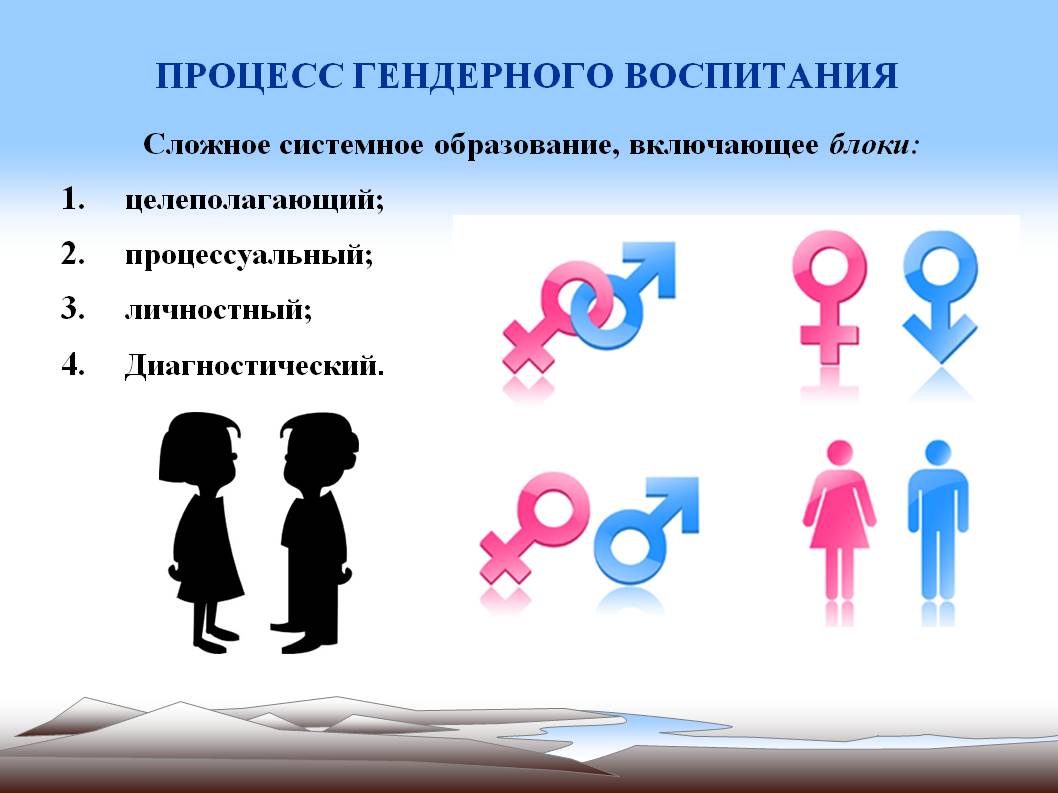 первое представление о взаимоотношениях между людьми,о месте каждого человека в этом мире. На модель поведения ребенка и его последующий жизненный сценарий серьезное 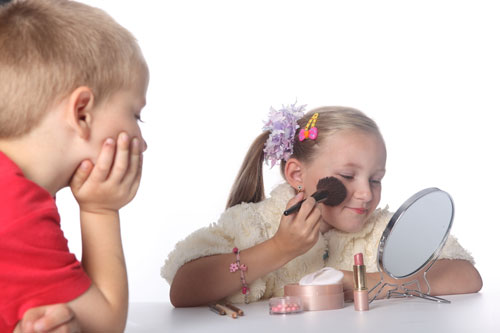 влияние оказывают сложившиеся в семье взаимоотношения                    Гендерное воспитание – это формирование у детей представлений                     о настоящих мужчинах и женщинах, а это необходимо                     для нормальной и эффективной социализации личности.Рекомендации  по воспитанию девочек: Во-первых, очень важно чтобы между дочерью и мамой (а также папой) были теплые, доверительные  отношения. В свою очередь родителям необходимо подчёркивать нежные и заботливые отношения в паре, чтобы у девочки сложились впечатления о счастливой семейной жизни.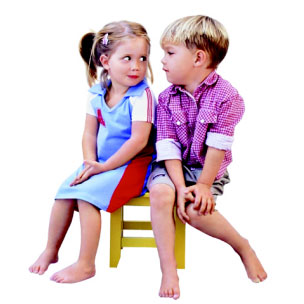 Отцу следует находить время на общение с дочерью: показывать, что дочь отличается от него, она другого пола; но делать это он должен с уважением и благожелательностью, чтобы она поняла, что достойна любви мужчины.Уважать личность дочери, проявляя удовлетворённость её поступками, формировать позитивную самооценку девочки.У мамы с дочерью должны быть свои "женские секреты": мама должна находить время для разговора с дочерью «по душам». Беседы должны быть регулярными.Мама должна привлекать дочь к "женским" домашним делам, передавая ей секреты своего мастерства.Девочке необходимо чувствовать, что она может доверять своим родителям, - что они всегда готовы понять ее чувства, желания и нужды.Девочкам требуется больше помощи и ободрения. Предлагая помощь девочке, вы даете ей понять, что она вам не безразлична, что вы о ней заботитесь.Девочкам нужно больше внимания и признания в ответ на то, какие они есть, что они чувствуют и чего хотят.Девочки испытывают потребность в том, чтобы их любили за то, какие они есть. Восхищайтесь ими! Рекомендации по воспитанию мальчиков: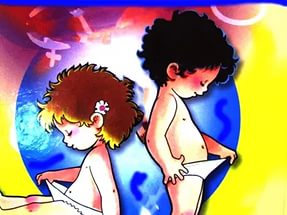 Папе, общаясь с сыном, следует сдерживать эмоции, стараться разговаривать, не повышая тона, спокойно.Мальчикам  нужно реже ЗАПРЕЩАТЬ, а чаще РАЗРЕШАТЬ что-то дополнительное за хороший поступок. Мальчикам должны быть естественными проявлять свою эмоциональность (не ругать за слезы).  Формировать в мальчиках чувство ответственности.Обязательно поощрять желание делать в доме мужскую работу! Обязательно должен быть физический, телесный контакт - для повышения самооценки мальчика.Мама - ЗАБОТИТСЯ, а папа - ФОРМИРУЕТ мужчину.Задача родителей - проявить по отношению к мальчику больше доверия, приятия и одобрения, чтобы мотивировать его к деятельности. Итак, мальчика и девочку ни в коем случае нельзя воспитывать одинаково. Они по-разному говорят и молчат, чувствуют и переживают. Постарайтесь понять и принять наших мальчишек и девчонок такими, какие они есть, такими разными и по-своему прекрасными, какими создала их природа. А вот удастся ли сохранить, раскрыть, развить эти задатки, не повредить, не сломать – зависит только от нас с вами.Особенности гендерного развития детей дошкольного возраста Дошкольное детство: 3-7 лет. Ребенок и взрослый. Познание мира человеческих отношений.Ведущая деятельность – игра (сюжетно-ролевая: игровая роль, содержание игры, сюжетная игра, игра с правилами, игра-драматизация, режиссерская игра).Психологические новообразования:новые мотивы поведения;соподчинение, иерархия мотивов; произвольность поведения;первичные этические инстанции;самосознание;самооценка;практическое овладение речью, развитие функций речи.воображение;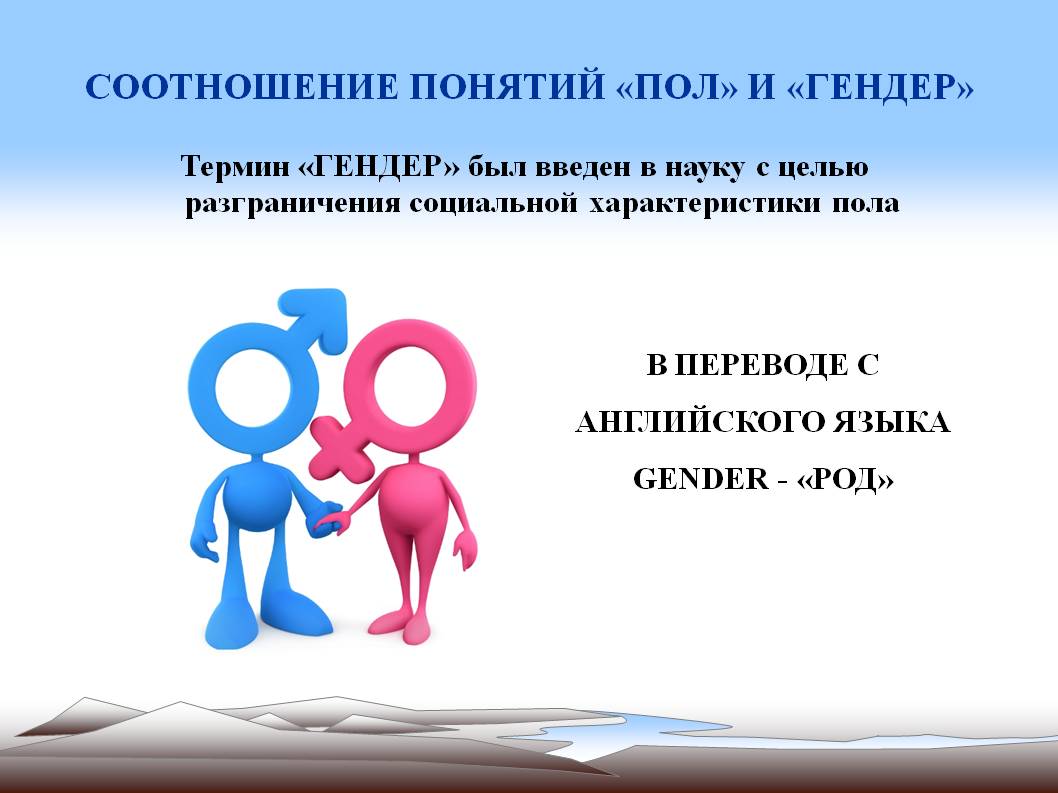 наглядно-образное мышление;начала понятийного аппаратОтветственный специалист по половому воспитанию несовершеннолетних и профилактики ранней беременности Психолог Госедло М.Н. 